HEARTS Academy Trust is committed to recruiting, retaining and developing a workforce that reflects at all grades the diverse communities that we serve. It is vital that we monitor and analyse diversity information so that we can ensure that our HR processes are fair and transparent. Any information provided on this form will be treated as strictly confidential, will not be seen by staff directly involved in the appointment and no information will be published or used in any way which allows any individual to be identified.The completion of this form and questionnaire is entirely voluntary. However, it will assist the trust in carrying out this monitoring. We would therefore be grateful if you would complete the questions on this form. Prior to shortlisting this information will be removed from your application form and used only to provide data for statistical purposes. Thank you for your assistanceAgeGenderDisabilityDisabilityTo make positive changes, HEARTS Academy Trust wants to address the different barriers faced by disabled people.If you would like to discuss your response or are unsure of the types of reasonable adjustments that might be possible, please contact recruitment@heartsacademy.uk / 01268 572672. We will be happy to help and support you.Legal marital or same-sex status?Religion and beliefBelow is a list of religions that are most commonly found in Britain in alphabetical order.Sexual orientationEthnicity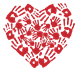 HEARTS Academy Trust2 Mount RoadWickfordEssexSS11 8HETelephone: 01268 572672Email:	recruitment@heartsacademy.ukHEARTS Academy Trust2 Mount RoadWickfordEssexSS11 8HETelephone: 01268 572672Email:	recruitment@heartsacademy.ukHEARTS Academy Trust2 Mount RoadWickfordEssexSS11 8HETelephone: 01268 572672Email:	recruitment@heartsacademy.ukHEARTS Academy Trust2 Mount RoadWickfordEssexSS11 8HETelephone: 01268 572672Email:	recruitment@heartsacademy.ukHEARTS Academy Trust2 Mount RoadWickfordEssexSS11 8HETelephone: 01268 572672Email:	recruitment@heartsacademy.ukCONFIDENTIAL APPLICATION FORM CONFIDENTIAL APPLICATION FORM CONFIDENTIAL APPLICATION FORM CONFIDENTIAL APPLICATION FORM For office use onlyApplication number: For office use onlyApplication number: For office use onlyApplication number: For office use onlyApplication number: For office use onlyApplication number: PLEASE COMPLETE ALL SECTIONS IN BLACK INK OR TYPEPLEASE COMPLETE ALL SECTIONS IN BLACK INK OR TYPEPLEASE COMPLETE ALL SECTIONS IN BLACK INK OR TYPEPLEASE COMPLETE ALL SECTIONS IN BLACK INK OR TYPEPLEASE COMPLETE ALL SECTIONS IN BLACK INK OR TYPEPLEASE COMPLETE ALL SECTIONS IN BLACK INK OR TYPEPLEASE COMPLETE ALL SECTIONS IN BLACK INK OR TYPEPLEASE COMPLETE ALL SECTIONS IN BLACK INK OR TYPEPLEASE COMPLETE ALL SECTIONS IN BLACK INK OR TYPEPost applied for: Post applied for: Essex School Jobs Reference Number:Essex School Jobs Reference Number:School post is based at:School post is based at:A.   Personal detailsA.   Personal detailsA.   Personal detailsA.   Personal detailsA.   Personal detailsA.   Personal detailsA.   Personal detailsA.   Personal detailsA.   Personal detailsTitle (e.g. Mr/Mrs/Miss/Dr): Title (e.g. Mr/Mrs/Miss/Dr): First Name(s):Last Name:Last Name:First Name(s):Date of birth: Date of birth: Previous Name(s): Present address: Present address: National Insurance no:Present address: Present address: Mobile telephone no:Present address: Present address: Home telephone no:E-mail:E-mail:B.   Present or last employerB.   Present or last employerB.   Present or last employerB.   Present or last employerB.   Present or last employerB.   Present or last employerB.   Present or last employerB.   Present or last employerB.   Present or last employerName and address of current or most recent employer:Name and address of current or most recent employer:Name and address of current or most recent employer:Name and address of current or most recent employer:Job title:Current salary: Date appointed:Period of notice or date of leaving:Briefly outline responsibilities:Briefly outline responsibilities:Briefly outline responsibilities:Briefly outline responsibilities:Reason for seeking other employment or leaving:Reason for seeking other employment or leaving:C.   All previous employment (most recent first)C.   All previous employment (most recent first)C.   All previous employment (most recent first)C.   All previous employment (most recent first)C.   All previous employment (most recent first)C.   All previous employment (most recent first)C.   All previous employment (most recent first)C.   All previous employment (most recent first)C.   All previous employment (most recent first)Names and Address of EmployerNames and Address of EmployerPost Held  Post Held  Reason for LeavingDates (month/year)Dates (month/year)Dates (month/year)Dates (month/year)Names and Address of EmployerNames and Address of EmployerPost Held  Post Held  Reason for LeavingFromFromFromToBreaks in employment history If you have had any breaks in employment, give details of these periods and your activities during these times e.g. unemployment, raising a family, voluntary work, training etc.Breaks in employment history If you have had any breaks in employment, give details of these periods and your activities during these times e.g. unemployment, raising a family, voluntary work, training etc.Breaks in employment history If you have had any breaks in employment, give details of these periods and your activities during these times e.g. unemployment, raising a family, voluntary work, training etc.Breaks in employment history If you have had any breaks in employment, give details of these periods and your activities during these times e.g. unemployment, raising a family, voluntary work, training etc.Breaks in employment history If you have had any breaks in employment, give details of these periods and your activities during these times e.g. unemployment, raising a family, voluntary work, training etc.Breaks in employment history If you have had any breaks in employment, give details of these periods and your activities during these times e.g. unemployment, raising a family, voluntary work, training etc.Breaks in employment history If you have had any breaks in employment, give details of these periods and your activities during these times e.g. unemployment, raising a family, voluntary work, training etc.Breaks in employment history If you have had any breaks in employment, give details of these periods and your activities during these times e.g. unemployment, raising a family, voluntary work, training etc.Breaks in employment history If you have had any breaks in employment, give details of these periods and your activities during these times e.g. unemployment, raising a family, voluntary work, training etc.D.   Education. Please continue on a separate sheet(s), if necessary.D.   Education. Please continue on a separate sheet(s), if necessary.D.   Education. Please continue on a separate sheet(s), if necessary.D.   Education. Please continue on a separate sheet(s), if necessary.D.   Education. Please continue on a separate sheet(s), if necessary.D.   Education. Please continue on a separate sheet(s), if necessary.D.   Education. Please continue on a separate sheet(s), if necessary.D.   Education. Please continue on a separate sheet(s), if necessary.D.   Education. Please continue on a separate sheet(s), if necessary.Secondary School Education – please ensure you list each qualification by subject with each of their individual result listedSecondary School Education – please ensure you list each qualification by subject with each of their individual result listedSecondary School Education – please ensure you list each qualification by subject with each of their individual result listedSecondary School Education – please ensure you list each qualification by subject with each of their individual result listedSecondary School Education – please ensure you list each qualification by subject with each of their individual result listedSecondary School Education – please ensure you list each qualification by subject with each of their individual result listedSecondary School Education – please ensure you list each qualification by subject with each of their individual result listedSecondary School Education – please ensure you list each qualification by subject with each of their individual result listedSecondary School Education – please ensure you list each qualification by subject with each of their individual result listedEstablishmentFrom (mm/yy)From (mm/yy)To(mm/yy)Qualifications at GCSE/A LevelQualifications at GCSE/A LevelGradeDate(mm/yy)Date(mm/yy)Higher/Further/Continuing Education most recent first (Please include any professional qualifications obtained)Higher/Further/Continuing Education most recent first (Please include any professional qualifications obtained)Higher/Further/Continuing Education most recent first (Please include any professional qualifications obtained)Higher/Further/Continuing Education most recent first (Please include any professional qualifications obtained)Higher/Further/Continuing Education most recent first (Please include any professional qualifications obtained)Higher/Further/Continuing Education most recent first (Please include any professional qualifications obtained)Higher/Further/Continuing Education most recent first (Please include any professional qualifications obtained)Higher/Further/Continuing Education most recent first (Please include any professional qualifications obtained)Higher/Further/Continuing Education most recent first (Please include any professional qualifications obtained)Educational establishmentFrom(mm/yy)From(mm/yy)To(mm/yy)Qualifications obtained (include main subjects)Qualifications obtained (include main subjects)GradeDate(mm/yy)Date(mm/yy)Training including details of professional or personal development courses attended in the last 5 years. (Please continue on a separate sheet(s), if necessary)Training including details of professional or personal development courses attended in the last 5 years. (Please continue on a separate sheet(s), if necessary)Training including details of professional or personal development courses attended in the last 5 years. (Please continue on a separate sheet(s), if necessary)Training including details of professional or personal development courses attended in the last 5 years. (Please continue on a separate sheet(s), if necessary)Training including details of professional or personal development courses attended in the last 5 years. (Please continue on a separate sheet(s), if necessary)Training including details of professional or personal development courses attended in the last 5 years. (Please continue on a separate sheet(s), if necessary)Training including details of professional or personal development courses attended in the last 5 years. (Please continue on a separate sheet(s), if necessary)Training including details of professional or personal development courses attended in the last 5 years. (Please continue on a separate sheet(s), if necessary)Training including details of professional or personal development courses attended in the last 5 years. (Please continue on a separate sheet(s), if necessary)Name of courseOrganising bodyOrganising bodyOrganising bodyBrief description of course contentBrief description of course contentDate (mm/yy)Date (mm/yy)Date (mm/yy)Do you have qualified teacher status?Do you have qualified teacher status?Do you have qualified teacher status?Do you have qualified teacher status?YES        NO             YES        NO             YES        NO             YES        NO             YES        NO             What is your Teacher Reference Number (if applicable)What is your Teacher Reference Number (if applicable)What is your Teacher Reference Number (if applicable)What is your Teacher Reference Number (if applicable)E.  Statement in support of your applicationE.  Statement in support of your applicationPlease use this section to show how your experience and achievements make you suitable for this post. Please refer to the job description and person specification. Include relevant skills and experience that you have obtained through previous employment, work experience, voluntary or community involvement, personal interests or education. Please continue on a separate sheet if necessary.Please use this section to show how your experience and achievements make you suitable for this post. Please refer to the job description and person specification. Include relevant skills and experience that you have obtained through previous employment, work experience, voluntary or community involvement, personal interests or education. Please continue on a separate sheet if necessary.Describe yourself in three words:F.   ReferencesF.   ReferencesF.   ReferencesF.   ReferencesYour current or most recent employer must be your first referee. As part of the trust’s commitment to ‘Safeguarding Children and Safer Recruitment in Education‘, references will be requested for short-listed candidates prior to interview. References from relatives or people writing solely in the capacity of friends/colleagues will not be accepted. Please ensure that you have informed/asked your employer about providing a reference. Your current or most recent employer must be your first referee. As part of the trust’s commitment to ‘Safeguarding Children and Safer Recruitment in Education‘, references will be requested for short-listed candidates prior to interview. References from relatives or people writing solely in the capacity of friends/colleagues will not be accepted. Please ensure that you have informed/asked your employer about providing a reference. Your current or most recent employer must be your first referee. As part of the trust’s commitment to ‘Safeguarding Children and Safer Recruitment in Education‘, references will be requested for short-listed candidates prior to interview. References from relatives or people writing solely in the capacity of friends/colleagues will not be accepted. Please ensure that you have informed/asked your employer about providing a reference. Your current or most recent employer must be your first referee. As part of the trust’s commitment to ‘Safeguarding Children and Safer Recruitment in Education‘, references will be requested for short-listed candidates prior to interview. References from relatives or people writing solely in the capacity of friends/colleagues will not be accepted. Please ensure that you have informed/asked your employer about providing a reference. Full Name:Full Name:Address:Address:Telephone No.Telephone No.Email Address (essential):  Email Address (essential):  Relationship between applicant and referee:Relationship between applicant and referee:Period of time applicant known to referee:Period of time applicant known to referee:If you do not wish to have this reference requested before interview, please tick here: If you do not wish to have this reference requested before interview, please tick here: If you do not wish to have this reference requested before interview, please tick here: If you do not wish to have this reference requested before interview, please tick here: If either of your referees know you by another name, please give details:If either of your referees know you by another name, please give details:Online/Social media searchesOnline/Social media searchesOnline/Social media searchesOnline/Social media searchesAs part of the trusts commitment to safeguarding children and to further enhance the shortlisting process, in line with measures identified in statutory guidance relating to safeguarding practice, the trust has partnered with “Essex County Council” and “Social Media Check” to undertake online searches via a candidate self-registration portal.   These checks are designed to identify anything that could give rise to a safeguarding concern in what has been said or done online. Management of online searches and the collation of information will be carried out independently from those managing the shortlisting process. Only information relevant to safeguarding concerns obtained from the search will be passed over for consideration during the recruitment process for use during the shortlisting process. Should your application be successful a self-registration link will be shared with you.As part of the trusts commitment to safeguarding children and to further enhance the shortlisting process, in line with measures identified in statutory guidance relating to safeguarding practice, the trust has partnered with “Essex County Council” and “Social Media Check” to undertake online searches via a candidate self-registration portal.   These checks are designed to identify anything that could give rise to a safeguarding concern in what has been said or done online. Management of online searches and the collation of information will be carried out independently from those managing the shortlisting process. Only information relevant to safeguarding concerns obtained from the search will be passed over for consideration during the recruitment process for use during the shortlisting process. Should your application be successful a self-registration link will be shared with you.As part of the trusts commitment to safeguarding children and to further enhance the shortlisting process, in line with measures identified in statutory guidance relating to safeguarding practice, the trust has partnered with “Essex County Council” and “Social Media Check” to undertake online searches via a candidate self-registration portal.   These checks are designed to identify anything that could give rise to a safeguarding concern in what has been said or done online. Management of online searches and the collation of information will be carried out independently from those managing the shortlisting process. Only information relevant to safeguarding concerns obtained from the search will be passed over for consideration during the recruitment process for use during the shortlisting process. Should your application be successful a self-registration link will be shared with you.As part of the trusts commitment to safeguarding children and to further enhance the shortlisting process, in line with measures identified in statutory guidance relating to safeguarding practice, the trust has partnered with “Essex County Council” and “Social Media Check” to undertake online searches via a candidate self-registration portal.   These checks are designed to identify anything that could give rise to a safeguarding concern in what has been said or done online. Management of online searches and the collation of information will be carried out independently from those managing the shortlisting process. Only information relevant to safeguarding concerns obtained from the search will be passed over for consideration during the recruitment process for use during the shortlisting process. Should your application be successful a self-registration link will be shared with you.G. Miscellaneous informationG. Miscellaneous informationG. Miscellaneous informationG. Miscellaneous informationAre you a relative or partner, or do you have a close personal relationship with any HEARTS employee, LAB member or Trustee? Are you a relative or partner, or do you have a close personal relationship with any HEARTS employee, LAB member or Trustee? YES            NO   If yes, give details here: YES            NO   If yes, give details here: Failure to declare such a relationship may disqualify you. Canvassing of LAB members, Trustees or Senior Staff Members by you or on your behalf is not allowed.Failure to declare such a relationship may disqualify you. Canvassing of LAB members, Trustees or Senior Staff Members by you or on your behalf is not allowed.Failure to declare such a relationship may disqualify you. Canvassing of LAB members, Trustees or Senior Staff Members by you or on your behalf is not allowed.Failure to declare such a relationship may disqualify you. Canvassing of LAB members, Trustees or Senior Staff Members by you or on your behalf is not allowed.Do you need permission to work in the ?    Do you need permission to work in the ?    YES            NO           YES            NO           If you are unclear about your eligibility to work in the United Kingdom you should refer to the Border Agency website.If you are unclear about your eligibility to work in the United Kingdom you should refer to the Border Agency website.If you are unclear about your eligibility to work in the United Kingdom you should refer to the Border Agency website.If you are unclear about your eligibility to work in the United Kingdom you should refer to the Border Agency website.Do you have a valid driving licence?Do you have a valid driving licence?YES            NO           YES            NO           Do you have access to a vehicle which you are able to use for work purposes?Do you have access to a vehicle which you are able to use for work purposes?YES            NO           YES            NO           If not, are you able to travel for work purposes, by another means of transportIf not, are you able to travel for work purposes, by another means of transportYES          NO           YES          NO           Please confirm the following statements are true by signing the box below.Please confirm the following statements are true by signing the box below.Please confirm the following statements are true by signing the box below.Please confirm the following statements are true by signing the box below.DeclarationI certify that the information provided in this application, together with any accompanying papers, is to the best of my knowledge, true. I understand that any false entry may lead to either an offer of employment being withdrawn or, in the event of employment, disciplinary investigation by the school, and is likely to result in dismissal.Safer RecruitmentI certify that I am not disqualified from working with children or subject to sanctions imposed by a regulatory body which would restrict me from applying for this post.Disclosure of Criminal ConvictionsShort-listed candidates will be asked to complete a ‘Disclosure of Criminal Convictions’ form and ‘self-declaration’ and a Disclosure will be sought from the Disclosure and Barring Service for the successful applicant.The amendments to the Rehabilitation of Offenders Act 1974 (Exceptions) Order 1975 (2013 and 2020) provides that when applying for certain jobs and activities, certain convictions and cautions are considered ‘protected’. This means that they do not need to be disclosed to employers, and if they are disclosed, employers cannot take them into account. Guidance about whether a conviction or caution should be disclosed can be found on the Ministry of Justice website. https://www.gov.uk/government/publications/new-guidance-on-the-rehabilitation-of-offenders-act-1974.Data Protection Act 1998/GDPR 2018I hereby give my consent for personal information (including recruitment monitoring data) provided as part of this application to be held on computer or other relevant filing systems.  Applications are held for six months.DeclarationI certify that the information provided in this application, together with any accompanying papers, is to the best of my knowledge, true. I understand that any false entry may lead to either an offer of employment being withdrawn or, in the event of employment, disciplinary investigation by the school, and is likely to result in dismissal.Safer RecruitmentI certify that I am not disqualified from working with children or subject to sanctions imposed by a regulatory body which would restrict me from applying for this post.Disclosure of Criminal ConvictionsShort-listed candidates will be asked to complete a ‘Disclosure of Criminal Convictions’ form and ‘self-declaration’ and a Disclosure will be sought from the Disclosure and Barring Service for the successful applicant.The amendments to the Rehabilitation of Offenders Act 1974 (Exceptions) Order 1975 (2013 and 2020) provides that when applying for certain jobs and activities, certain convictions and cautions are considered ‘protected’. This means that they do not need to be disclosed to employers, and if they are disclosed, employers cannot take them into account. Guidance about whether a conviction or caution should be disclosed can be found on the Ministry of Justice website. https://www.gov.uk/government/publications/new-guidance-on-the-rehabilitation-of-offenders-act-1974.Data Protection Act 1998/GDPR 2018I hereby give my consent for personal information (including recruitment monitoring data) provided as part of this application to be held on computer or other relevant filing systems.  Applications are held for six months.DeclarationI certify that the information provided in this application, together with any accompanying papers, is to the best of my knowledge, true. I understand that any false entry may lead to either an offer of employment being withdrawn or, in the event of employment, disciplinary investigation by the school, and is likely to result in dismissal.Safer RecruitmentI certify that I am not disqualified from working with children or subject to sanctions imposed by a regulatory body which would restrict me from applying for this post.Disclosure of Criminal ConvictionsShort-listed candidates will be asked to complete a ‘Disclosure of Criminal Convictions’ form and ‘self-declaration’ and a Disclosure will be sought from the Disclosure and Barring Service for the successful applicant.The amendments to the Rehabilitation of Offenders Act 1974 (Exceptions) Order 1975 (2013 and 2020) provides that when applying for certain jobs and activities, certain convictions and cautions are considered ‘protected’. This means that they do not need to be disclosed to employers, and if they are disclosed, employers cannot take them into account. Guidance about whether a conviction or caution should be disclosed can be found on the Ministry of Justice website. https://www.gov.uk/government/publications/new-guidance-on-the-rehabilitation-of-offenders-act-1974.Data Protection Act 1998/GDPR 2018I hereby give my consent for personal information (including recruitment monitoring data) provided as part of this application to be held on computer or other relevant filing systems.  Applications are held for six months.DeclarationI certify that the information provided in this application, together with any accompanying papers, is to the best of my knowledge, true. I understand that any false entry may lead to either an offer of employment being withdrawn or, in the event of employment, disciplinary investigation by the school, and is likely to result in dismissal.Safer RecruitmentI certify that I am not disqualified from working with children or subject to sanctions imposed by a regulatory body which would restrict me from applying for this post.Disclosure of Criminal ConvictionsShort-listed candidates will be asked to complete a ‘Disclosure of Criminal Convictions’ form and ‘self-declaration’ and a Disclosure will be sought from the Disclosure and Barring Service for the successful applicant.The amendments to the Rehabilitation of Offenders Act 1974 (Exceptions) Order 1975 (2013 and 2020) provides that when applying for certain jobs and activities, certain convictions and cautions are considered ‘protected’. This means that they do not need to be disclosed to employers, and if they are disclosed, employers cannot take them into account. Guidance about whether a conviction or caution should be disclosed can be found on the Ministry of Justice website. https://www.gov.uk/government/publications/new-guidance-on-the-rehabilitation-of-offenders-act-1974.Data Protection Act 1998/GDPR 2018I hereby give my consent for personal information (including recruitment monitoring data) provided as part of this application to be held on computer or other relevant filing systems.  Applications are held for six months.Signed:Date: Please return your completed form in word format by email to: recruitment@heartsacademy.ukPlease return your completed form in word format by email to: recruitment@heartsacademy.ukPlease return your completed form in word format by email to: recruitment@heartsacademy.ukPlease return your completed form in word format by email to: recruitment@heartsacademy.ukTHANK YOU FOR TAKING THE TIME TO APPLY FOR THIS POST.It is not HEARTS Academy Trust’s practice to acknowledge receipt of applications. However, feedback forunsuccessful applications is available upon request.  Shortlisting may take place before theclosing date if sufficient applications are received.Applicants can view HEARTS Academy Trust policies, including, but not limited to: Recruitment, Referencing, Safeguarding and Privacy notices via the HEARTS Academy Trust website or by clicking hereTHANK YOU FOR TAKING THE TIME TO APPLY FOR THIS POST.It is not HEARTS Academy Trust’s practice to acknowledge receipt of applications. However, feedback forunsuccessful applications is available upon request.  Shortlisting may take place before theclosing date if sufficient applications are received.Applicants can view HEARTS Academy Trust policies, including, but not limited to: Recruitment, Referencing, Safeguarding and Privacy notices via the HEARTS Academy Trust website or by clicking hereTHANK YOU FOR TAKING THE TIME TO APPLY FOR THIS POST.It is not HEARTS Academy Trust’s practice to acknowledge receipt of applications. However, feedback forunsuccessful applications is available upon request.  Shortlisting may take place before theclosing date if sufficient applications are received.Applicants can view HEARTS Academy Trust policies, including, but not limited to: Recruitment, Referencing, Safeguarding and Privacy notices via the HEARTS Academy Trust website or by clicking hereTHANK YOU FOR TAKING THE TIME TO APPLY FOR THIS POST.It is not HEARTS Academy Trust’s practice to acknowledge receipt of applications. However, feedback forunsuccessful applications is available upon request.  Shortlisting may take place before theclosing date if sufficient applications are received.Applicants can view HEARTS Academy Trust policies, including, but not limited to: Recruitment, Referencing, Safeguarding and Privacy notices via the HEARTS Academy Trust website or by clicking hereSignatureDate